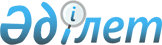 Об организации общественных работ в городе Лисаковске
					
			Утративший силу
			
			
		
					Постановление акимата города Лисаковска Костанайской области от 6 января 2015 года № 1. Зарегистрировано Департаментом юстиции Костанайской области 26 января 2015 года № 5336. Утратило силу постановлением акимата города Лисаковска Костанайской области от 26 января 2016 года № 45

      Сноска. Утратило силу постановлением акимата города Лисаковска Костанайской области от 26.01.2016 № 45 (вводится в действие со дня принятия).      В соответствии со статьей 31 Закона Республики Казахстан от 23 января 2001 года «О местном государственном управлении и самоуправлении в Республике Казахстан», статьями 7, 20 Закона Республики Казахстан от 23 января 2001 года «О занятости населения» акимат города Лисаковска ПОСТАНОВЛЯЕТ:



      1. Утвердить прилагаемый перечень организаций, виды, объемы и конкретные условия общественных работ, размеры оплаты труда безработных, участвующих в общественных работах.



      2. Оплату труда безработных, участвующих в общественных работах, производить из средств местного бюджета за фактически выполненные работы в размере не менее 2 минимальных месячных заработных плат.



      3. Определить, что расходы на оплату труда, социальный налог, социальные отчисления в Государственный фонд социального страхования в размере, установленном действующим законодательством Республики Казахстан, компенсационные выплаты за неиспользованные дни оплачиваемого ежегодного трудового отпуска, комиссионные вознаграждения за услуги банков второго уровня по зачислению и выплате заработной платы, причитающиеся участникам общественных работ, возмещать за счет средств местного бюджета.



      4. Организацию общественных работ производить на условиях, указанных в договоре на выполнение общественных работ, заключенном в соответствии с действующим законодательством между государственным учреждением «Отдел занятости и социальных программ акимата города Лисаковска» и организациями, определенными в перечне.



      5. Контроль за исполнением настоящего постановления возложить на исполняющего обязанности заместителя акима города Лисаковска Сенчева А.П.



      6. Настоящее постановление вводится в действие по истечении десяти календарных дней после дня его первого официального опубликования и распространяется на отношения, возникшие с 01 января 2015 года.

 

  

Перечень организаций, виды, объемы

и конкретные условия общественных работ, размеры оплаты труда безработных,

участвующих в общественных работах

 
					© 2012. РГП на ПХВ «Институт законодательства и правовой информации Республики Казахстан» Министерства юстиции Республики Казахстан
				

      Аким города ЛисаковскаМ. Жундубаев

Утвержден

постановлением акимата

от 6 января 2015 года

№ 1Наименование

организации

 Виды работ

 Объемы

работ, в часах

 Оплата труда

 Конкретные условия

работ

 

1Товарищество с ограниченной ответственностью 

«Уста плюс»

 Участие в озеленение и благоустройстве территории города Лисаковска, поселка Октябрьский, села Красногорское, не требующей предварительной профессиональной подготовки работника

 78720

 2 минимальных

размера

месячной заработной платы

 Продолжительность рабочего времени одного участника общественных работ - не более 40 часов в неделю, учитывая ограничения, предусмотренные трудовым законодательством Республики Казахстан, с двумя выходными днями, обеденным перерывом не менее одного часа

 

2Государственное учреждение «Прокуратура города Лисаковска прокуратуры Костанайской области»

 Оказание помощи по обработке документации, не требующей предварительной профессиональной 

подготовки работника

 3936

 2 минимальных

размера месячной заработной платы

 Продолжительность рабочего времени одного участника общественных работ - не более 40 часов в неделю, учитывая ограничения, предусмотренные трудовым законодательством Республики Казахстан, с двумя выходными днями, обеденным перерывом не менее одного часа

 